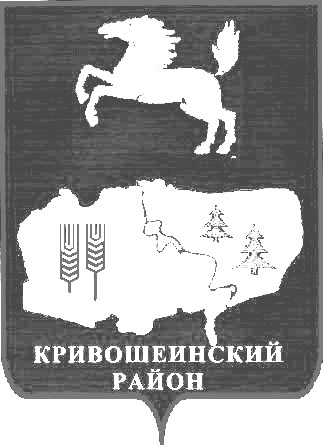 АДМИНИСТРАЦИЯ КРИВОШЕИНСКОГО РАЙОНАПОСТАНОВЛЕНИЕ16.03.2018                                                                                                                          № 142с. КривошеиноТомской областиО внесении изменений в постановление Администрации Кривошеинского района от 22.09.2014   № 630 «Об утверждении муниципальной программы «Развитие личных подсобных хозяйств в Кривошеинском районе на 2015-2018 годы»В связи с изменениями в 2017 году объемов финансирования на реализацию мероприятий муниципальной программы «Развитие личных подсобных хозяйств в Кривошеинском районе на 2015-2018 годы»,ПОСТАНОВЛЯЮ: 1. Внести в постановление Администрации Кривошеинского района от 22.09.2014 № 630  «Об утверждении муниципальной программы «Развитие личных подсобных хозяйств в Кривошеинском районе на 2015-2018 годы» (далее - постановление) следующие изменения:1.1.  В приложении к постановлению в строке «Источники и объёмы финансирования программы» слова «2017г. – 800 500 рублей» заменить словами «2017г. – 342 000 рублей»;1.2. В приложении к муниципальной программе «Мероприятия муниципальной программы «Развитие личных подсобных хозяйств в Кривошеинском районе на 2015-2018 годы» в графе «Источники финансирования по годам» слова «2017г – 800 500 рублей» заменить словами «2017г – 342 000 рублей». 2. Настоящее постановление вступает в силу с даты его официального опубликования.3. Настоящее постановление подлежит опубликованию в газете «Районные вести» и размещению на официальном сайте муниципального образования Кривошеинский район в сети «Интернет».4.  Контроль за исполнением настоящего постановления возложить на Первого заместителя Главы Кривошеинского района.Глава Кривошеинского района(Глава Администрации)                                                                                           С.А. ТайлашевАлександра Николаевна Грязнова 8 (38251) 21761 Прокуратура Управление финансов Отдел социально-экономического развития селаАдминистрация (бухгалтерия)Первый заместитель Главы Кривошеинского района